З 8 по 12 квітня в нашій школі проходить тиждень правового виховання.  У рамках його проведення  в шкільній бібліотеці оформлена виставка літератури «Я маю право». Учні 7-А класу були присутні на презентації цієї книжкової виставки, яку провела бібліотекар Петрокушина В.Я. Учні мали можливість не тільки переглянути виставку, але й поспілкуватись з бібліотекарем на тему прав та обов’язків учнів. 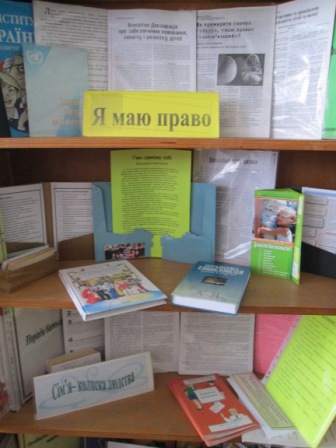 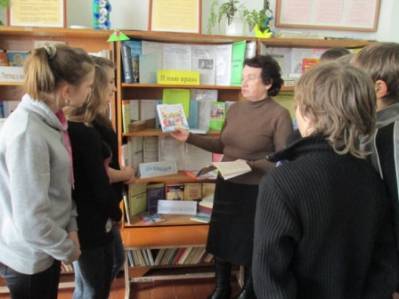 